Informationspjece til forældreHvad er PotentialeProfilen?Målet med Potentiale Profilen er at skabe et inkluderende miljø, så alle børn får et godt institutionsliv, med de bedste muligheder for at trives, udvikle sig og lære noget. PotentialeProfilen er en forebyggende indsats, hvor der er fokus på de ressourcer og potentialer, som findes i jeres institutionen. Indsatsen skræddersys til institutionens behov. PotentialeProfilen skal medvirke til, at den nyeste viden om de bedste udviklingsbetingelser for børn, kommer i spil. Forskning viser, at der er 6 temaer der har stor betydning for institutioners kvalitet, som I kan se på bagsiden af folderen. Vi har derfor fået kortlagt hvor vi allerede er rigtig stærke fagligt, og hvor det vil være oplagt at gøre en indsats for at blive endnu bedre.Potentiale Profilen er en del af Inklusionsprojektet i Ikast-Brande Kommune.  Vi bliver ikke dygtigere uden at gøre en indsats!Derfor har vi fastlagt en struktur, som sikrer personalegruppen tid til projektet. Det betyder at der, ud over arbejdet med temaerne i dagligdagen, er afsat tid til møder hver 14. dag.Arbejdet med temaerne bliver en vigtig del af hverdagen og pædagogikken i institutionen – og får betydning for netop dit barn. Vi vil gerne opfordre jer til at tale med jeres barn om det, barnet lærer i institutionen, og I bliver løbende informeret om, hvad vi arbejder med.Du er også altid velkommen til at henvende dig til personalet, hvis du har spørgsmål eller ønsker at vide mere.  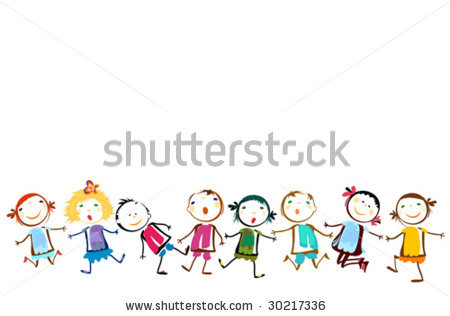 